Оптовый прайс на рассаду 2019 г.                Оптовый прайс на рассаду 2019 г.                      Овощные  культуры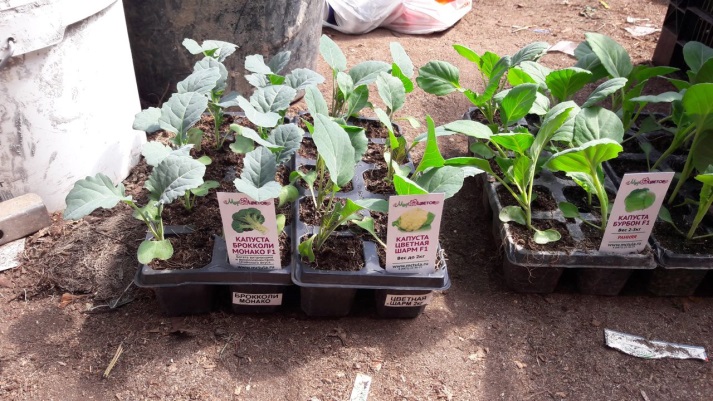 Саженцы роз 2019 (опт)Саженцы  укорененные  в горшках.  Саженцы клубники в горшках 2019Саженцы укоренены в горшки 0,6л. Заказ от 24 шт одного сорта.В 1 ящике -24шт.                                      Марина 8(903)-840-32-16т.(4872)25-96-258(903)840-32-16НазваниеКол-во в кассете шт.Высота,смЦена опт, рубАстра пион. микс352515Астра. микс, сорт356515Агератум3515-2015Алиссум351015Бархатцы 402013Бархатцы КЦ353015Бархатцы Ваниль КЦ3515-2018Вербена3520-2517Виола3515-2015Газания3520-2515Георгина Веселые ребята3550-6520Колеус3520-2515Кохия Венечная359015Лобелия3510-2015Львиный зев352515Маттиола  ароматная3520-3520Настурция3515015Петунья 2820-2515Петунья махр. 2825-3518Cальвия402015Табак3520-2520Целлозия  перистая3515-2015Целлозия гребенчатая352015Цинерария  5415-208Циния высокорослая109020В горшках В горшках В горшках В горшках Томат комнатный25Цинерария20В горшках (для подвесных кашпо)В горшках (для подвесных кашпо)В горшках (для подвесных кашпо)В горшках (для подвесных кашпо)Виола амп. в  гор.100Пеларгония амп.100Петунья (сурф.) в гор.80,100Тунбергия150Фуксия80, 100Многолетники в горшках Ф10,12Многолетники в горшках Ф10,12Многолетники в горшках Ф10,12Многолетники в горшках Ф10,12Георгина многолет 70100Георгина Фигаро махр 4535Лаванда син, фиолет.4550Маргаритка15-20Мята45Орегано декорПеларгония (Герань)35100Рудбекия мног.Тото Рустик3550Ромашка мног. махровая5050Ромашка многолет.крупная40-6050В  подвесных  кашпоВ  подвесных  кашпоВ  подвесных  кашпоВ  подвесных  кашпоВиола  ампельная4,5л250Клубника 250Петунья  (Сурфиния)250Петунья биколор2-3шт в кашпо300Пеларгония подв.250Фуксия подв250т.(4872)25-96-268(903)840-32-16НазваниеЦена за 1 штБаклажаны  (лоток 35,10шт)15Капуста  (лоток 10шт)13Капуста белокочан (120шт)8Капуста белокочан. (96шт)10Капуста броколли (96шт)10Капуста цветная (96шт)10Капуста пекинская 96)8Томаты (35,10шт)15Огурцы(лоток 10шт)Герман, Карин15Перец Болгарский красный, желтый, белый (10шт)15Перец острый (10шт)15Кабачки белоплодные, Цуккини (лоток 10шт )15Тыква (10шт)15НазваниеЦена, рубЧайно-гибридные200Парковые200Парковые Английские250Спреи200Почвопокровные200Плетистые200Флорибунда200НазваниеЦена, рубРанние, среднеспелые, поздние сортаВима занта,  Фестивальная, Ненси, Эльсанта, Элиани, Ламбада, Корона, Хани, Клери, Кимберли, Мальвина35Гигантелы Максим, Комрад победитель, Чамора-Туруси45Ремонтантные  Остара, Королева Елизавета2, Эверли, Сельва, Вима Рина, Мара де буа,  45Земляника постоянного плодоношения Александрия35